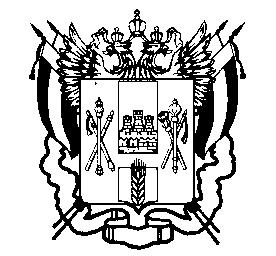 ПРАВИТЕЛЬСТВО  РОСТОВСКОЙ  ОБЛАСТИМИНИСТЕРСТВООБЩЕГО  И  ПРОФЕССИОНАЛЬНОГООБРАЗОВАНИЯРОСТОВСКОЙ ОБЛАСТИ(минобразование Ростовской области)пер. Доломановский, . Ростов-на-Дону, 44082тел.   (863) 240-34-97  факс (863) 267-86-44E-: min@rostobr.ruhttp://www.rostobr.ru __________________ № 24/4.3 - ____________О минимальном количестве балловРуководителяммуниципальных органов,осуществляющих управлениев сфере образованияВ целях организационного обеспечения проведения государственной итоговой аттестации по образовательным программам среднего общего образования (далее – ГИА), в том числе в форме единого государственного экзамена (далее – ЕГЭ), на территории Ростовской области в 2017 году минобразование Ростовской области направляет письмо Управления оценки качества общего образования Рособрнадзора от 15.12.2016 № 10-851
«О направлении приказа Рособрнадзора от 18.11.2016 №1967 «Об определении минимального количества баллов единого государственного экзамена, подтверждающего освоение образовательной программы среднего общего образования, и минимального количества баллов единого государственного экзамена, необходимого для поступления в образовательные организации высшего образования на обучение по программам бакалавриата и программам специалитета» для использования в работе.Обращаю внимание, что данная информация размещена на официальном сайте минобразования Ростовской области www.rostobr.ru (в разделе «Государственная итоговая аттестация – Нормативная база – Нормативная база федерального уровня – Документы Рособрнадзора»).Минобразование Ростовской области рекомендует использовать указанную информацию в рамках проведения разъяснительной работы с участниками ЕГЭ, ГИА, их родителями (законными представителями), учителями при подготовке к проведению ГИА в 2017 году.Приложение: на 3 л. в 1 экз.Заместитель министра-начальникуправления непрерывного образования                                        А.Е. ФатеевТатьяна Геннадьевна Кадач,(863)269 57 42